Notts & District Guild of Handspinners, Weavers & Dyers  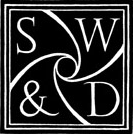 Privacy StatementPreservation of your privacy is important to the Notts and District Guild of Handspinners, Weavers and Dyers and we are committed to letting you know how we use your personal information and to making only responsible use of your data.References to “we”, “us”, “you” or “our” in this Privacy Policy are references to the Notts and District Guild of Handspinners, Weavers and Dyers.1. Information about you
1.1 The Notts and District Guild of Handspinners, Weavers and Dyers will be what’s known as the ‘Controller’ of the personal data you provide to us.  1.2 We will collect personal information from you when you enquire about our activities, register as a member with us or register for a workshop/course with us. This may include your name, title, email address, physical address and telephone numbers.  We may also ask for some additional, non-personal information.1.3 We need to know your basic personal data in order to provide you with on-going organisational updates and information in line with the aims of Notts and District Guild of Handspinners, Weavers and Dyers. We will not collect any personal data from you we do not need.2. Our use of this information2.1   Your personal information will only be used to process your requests. All the personal data we process is processed by our Guild Committee as needed. No 3rd parties have access to your personal data.3. Security3.1   We will take all reasonable precautions to prevent the loss, misuse or alteration of information you give us. We have a Data Protection regime in place to oversee the effective and secure processing of your personal data3.2   Your information will be retained by us until you notify us that you no longer wish to receive any information and/or are no longer a member.4. Other information
4.1   If you would like us to correct or update any information, or if you would like information deleted from our records, then please email us at wsdnotts@live.co.uk4.2   This privacy policy may be updated from time to time, so please check it periodically.4.3 If at any point you believe the information we process on you is incorrect you can request to see this information and have it corrected or deleted. If you wish to raise a complaint on how we have handled your personal data, you can contact us at wsdnotts@live.co.uk to have the matter investigated.